ADPAAS- Army Disaster Personnel Accountability and Assessment Systemhttps://adpaas.army.mil/1-800-833-6622Accountability tool to report your status, current location, update emergency contact information and request assistance in the event of a natural or man-made disaster.   Set up your account for yourself and any dependent family members.   Parent 2 Parent- Military Child Education Coalition (MCEC)ptop.sill@militarychild.orgMilitary Child Education Coalitionwww.militarychild.org211 Heart Line Oklahoma---find resources in your local area!http://heartlineoklahoma.org/www.realwarriors.net: misc military articles and resourcesmyarmybenefits.com: resource locator Ready.army.mil: building resilience in Soldiers/Families through emergency preparedness and other toolsNational Military Family Associationwww.militaryfamily.orgAssociation of the US Army (AUSA)www.ausa.orgFRG Online Training:FRG Computer based training can be found on ALMS  https://www.lms.army.mil/Saba/Web_wdk/ALMS/common/ka/powerSearch.rdf?location_id_usePreferredOption=Any under FRGCTT (Command Team) and FRGVT  (volunteer)  or  the Army Family Web Portal https://olms.armyfamilywebportal.com/ BGB. Feb 2019.  Previous versions obsoleteRapid Response Resolution Matrix- FRGRapid Response Resolution Matrix- FRGRapid Response Resolution Matrix- FRGRapid Response Resolution Matrix- FRGRapid Response Resolution Matrix- FRGRapid Response Resolution Matrix- FRGConcern relates to:Concern relates to:Agency for ReferralAgency for ReferralContact InformationContact InformationAnxiety, stress, mental healthAnxiety, stress, mental healthMFLCChaplainRAHC Behavioral HealthMFLCChaplainRAHC Behavioral Health(580) 442-0692; 574-7362/63/64; 699-4759;  215-2395(580) 442-0692; 574-7362/63/64; 699-4759;  215-2395Anxiety, stress, mental healthAnxiety, stress, mental healthMFLCChaplainRAHC Behavioral HealthMFLCChaplainRAHC Behavioral Health442-3302  (Admin Assist)442-3302  (Admin Assist)Anxiety, stress, mental healthAnxiety, stress, mental healthMFLCChaplainRAHC Behavioral HealthMFLCChaplainRAHC Behavioral Health442-4832/4833/4351442-4832/4833/4351Boredom, Loneliness, IsolationHelpful Facebook pgs & websites:Go Play LawtonLawton GrapevineSill.armymwr.comBoredom, Loneliness, IsolationHelpful Facebook pgs & websites:Go Play LawtonLawton GrapevineSill.armymwr.comMFLCChaplainACS:Parent/child playgroupsEmployment AssistanceVolunteer ProgramTake Classes!Patriot Spouses Club—open to all ranks!MFLCChaplainACS:Parent/child playgroupsEmployment AssistanceVolunteer ProgramTake Classes!Patriot Spouses Club—open to all ranks!See AboveSee Above442-4916Facebook @Fort Sill PSC or fortsillpscmembership@gmail.comSee AboveSee Above442-4916Facebook @Fort Sill PSC or fortsillpscmembership@gmail.comBOSS BOSS Better Opportunities for Single SoldersBetter Opportunities for Single Solderswww.boss.armymwr.com   442-3575www.boss.armymwr.com   442-3575Breastfeeding Issues & Children under 5yrs playgroups and parenting assistanceBreastfeeding Issues & Children under 5yrs playgroups and parenting assistanceOklahoma Breastfeeding HotlineACS New Parent Support Program (home visits and advice/materials)Oklahoma Breastfeeding HotlineACS New Parent Support Program (home visits and advice/materials)1-877-271-MILK (6455)www.womenshealth.gov/Itsonlynatural580 442-49161-877-271-MILK (6455)www.womenshealth.gov/Itsonlynatural580 442-4916Child or Domestic Violence/AbuseChild or Domestic Violence/AbuseDomestic Abuse Advocacy Hotline for Restricted Reporting MP’s- Domestic Child Abuse POCDomestic Abuse Victim AdvocatesDomestic Abuse Advocacy Hotline for Restricted Reporting MP’s- Domestic Child Abuse POCDomestic Abuse Victim Advocates580 574-0871442-2101/2102/2103ACS-442-4916580 574-0871442-2101/2102/2103ACS-442-4916Childcare IssuesChildcare IssuesCYSSASYMCACYSSASYMCA442-3927/4836/1098355-5520442-3927/4836/1098355-5520DivorceDivorceChaplainMilitary Family Life CounselorLegal Assistance OfficeChaplainMilitary Family Life CounselorLegal Assistance OfficeFamily Life Chaplain: 442-5003ACS/MFLC-442-8539/37794th Floor, Suite 400, 442-5058Family Life Chaplain: 442-5003ACS/MFLC-442-8539/37794th Floor, Suite 400, 442-5058Damage to property-on postDamage to property-on postMP’s and/or Claims Office MP’s and/or Claims Office MP’s  - 442-2103Claims - 442-2317MP’s  - 442-2103Claims - 442-2317Donate Blood Donate Blood Southwest Oklahoma Blood InstituteAddress: 211 SW A Ave, Lawton, OK Southwest Oklahoma Blood InstituteAddress: 211 SW A Ave, Lawton, OK Phone: (580) 353-6451Phone: (580) 353-6451EducationEducationEducation CenterEducation Center442-3201442-3201Exceptional Family Members issues/resources neededExceptional Family Members issues/resources neededACS-  EFMP ProgramACS-  EFMP Program442-4916442-4916Employment—looking forEmployment—looking forACS-Employment ReadinessUSAJobs.govWorkforce OklahomaACS-Employment ReadinessUSAJobs.govWorkforce Oklahoma442-4916https://okjobmatch.com/ada/r/(580) 357-3500442-4916https://okjobmatch.com/ada/r/(580) 357-3500Emergency Communication with absent SoldierEmergency Communication with absent SoldierRed Cross Red Cross 877-272-7337 http://www.redcross.org/get-help/military-families/emergency-communication  877-272-7337 http://www.redcross.org/get-help/military-families/emergency-communication  Financial Concern*If pay related, see military pay below.Financial Concern*If pay related, see military pay below.ACS- Financial Readiness ProgramRed CrossACS- Financial Readiness ProgramRed Cross442-4916442-2426 442-4916442-2426 Financial-Failure to Support (Soldier not providing for family)Financial-Failure to Support (Soldier not providing for family)Unit CommanderUS Inspector General (IG)ACS for Family NeedsUnit CommanderUS Inspector General (IG)ACS for Family NeedsSee Unit #’s (back page)442-3176/3109442-4916See Unit #’s (back page)442-3176/3109442-4916Food Concerns (Lack of)Food Concerns (Lack of)1. ACS-Army Emergency Relief (AER) for food voucher2. ASYMCA (need referral from ACS)3. Lawton Food Bank1. ACS-Army Emergency Relief (AER) for food voucher2. ASYMCA (need referral from ACS)3. Lawton Food BankB4700/442-4916355-5520353-7994B4700/442-4916355-5520353-7994Foreign Language translationForeign Language translationForeign Language Translator Foreign Language Translator Militaryonesource.com1-800-342-9647Militaryonesource.com1-800-342-9647FRG QuestionsFRG QuestionsACS Mobilization & DeploymentUnit FRG/Commander/Rear DetachmentACS Mobilization & DeploymentUnit FRG/Commander/Rear DetachmentB4700/442-0359B4700/442-0359FRG Deployment Support FRG Deployment Support ACS Mobilization & Deployment Single Soldier/Geo Bachelor Linens (Redep)Toiletry Bags for Single Soldiers/Geo-bachelors (Redep)MWR/AAFES coupon flyers, etc. ACS Mobilization & Deployment Single Soldier/Geo Bachelor Linens (Redep)Toiletry Bags for Single Soldiers/Geo-bachelors (Redep)MWR/AAFES coupon flyers, etc. B4700/442-0359Jeff Powell: jeffery.p.powell.civ@mail.mil 442-3626.Jennifer Troxell at jtroxell@uso.org; (580) 442-2812ACS- 442-4916B4700/442-0359Jeff Powell: jeffery.p.powell.civ@mail.mil 442-3626.Jennifer Troxell at jtroxell@uso.org; (580) 442-2812ACS- 442-4916Home/Quarters  IssuesHome/Quarters  IssuesCorvias Housing/ B4700/3rd Floor Room 309Fort Sill Housing Services OfficeCorvias Housing/ B4700/3rd Floor Room 309Fort Sill Housing Services Office580-581-2144 B4700/442-3778580-581-2144 B4700/442-3778Household Items Needed Household Items Needed ACS Lending Closet  (30+ day checkout)ASYMCS Soldier’s Closet- (free items to keep for E5 and below)ACS Lending Closet  (30+ day checkout)ASYMCS Soldier’s Closet- (free items to keep for E5 and below)B4700/442-4916355-5520B4700/442-4916355-5520ID Card Issues/RenewalID Card Issues/RenewalID  Card Section  https://rapids-appointments.dmdc.osd.mil/appointment/building.aspx?BuildingId=363ID  Card Section  https://rapids-appointments.dmdc.osd.mil/appointment/building.aspx?BuildingId=363580 442-5010580 442-5010Information-Fort SillInformation-Fort SillFort Sill Information LineFort Sill Information Line442-8111442-8111Legal Assistance: Divorce, Wills, Power of Attorney, fraud, renter issues, etc.Legal Assistance: Divorce, Wills, Power of Attorney, fraud, renter issues, etc.Legal Assistance OfficeLegal Assistance Office4th Floor, Suite 400,442-50584th Floor, Suite 400,442-5058Media Calls (any)Media Calls (any)Public Affairs Office (PAO)Public Affairs Office (PAO)442-2384/2521/4500442-2384/2521/4500Medical Concerns Medical Concerns Tricare Nurse Advice Line (NAL) TRICARE appointment/and  onlineRAHC Appointment LineTricare Nurse Advice Line (NAL) TRICARE appointment/and  onlineRAHC Appointment Line1-800-TRICARE (1-800-874-2273) and select option 1833-286-3732  or  www.tricareonline.com580-558-20001-800-TRICARE (1-800-874-2273) and select option 1833-286-3732  or  www.tricareonline.com580-558-2000Mental HealthMental HealthMFLC, Chaplain, RACH Behavioral HealthMFLC, Chaplain, RACH Behavioral HealthSee “Anxiety”- at top of this pageSee “Anxiety”- at top of this pageMilitary Pay/BenefitsMilitary Pay/BenefitsFinance OfficeFinance Office1st Floor,  Room 108,442-21911st Floor,  Room 108,442-2191Memorial Service QuestionsMemorial Service QuestionsCasualty Assistance OfficeCasualty Assistance Office442-4055442-4055Memorial Service QuestionsMemorial Service QuestionsSOSSOS442-4282/4329442-4282/4329Relocating/PCS to a new postRelocating/PCS to a new postACS-Relocation ProgramACS-Relocation Program442-4916442-4916Relationship ConcernsRelationship ConcernsChaplainMilitary Family Life CounselorACS Life Skills Courses (True Colors, ScreamFree Marriage, ScreamFree Parenting, etc. ChaplainMilitary Family Life CounselorACS Life Skills Courses (True Colors, ScreamFree Marriage, ScreamFree Parenting, etc. Family Life Chaplain: 442-5003ACS/MFLC-442-8539/3779ACS Family Advocacy  442-4916Family Life Chaplain: 442-5003ACS/MFLC-442-8539/3779ACS Family Advocacy  442-4916School age children ConcernsSchool age children ConcernsCYSS  School LiaisonCYSS  School Liaison442-2130/5197442-2130/5197Single Soldier ResourcesSingle Soldier ResourcesUSOBOSSUSOBOSS442-2815442-6455442-2815442-6455Soldier Info--Family RequestLocationWell-being/statusInformation-generalSoldier Info--Family RequestLocationWell-being/statusInformation-generalCall FRL/CDR or Unit Staff Duty phone #Call FRL/CDR or Unit Staff Duty phone #See Unit  Phone # Section BelowSee Unit  Phone # Section BelowSoldier Info--NON-Family requestBasic TraineeActive DutyReserve ComponentGraduationsSoldier Info--NON-Family requestBasic TraineeActive DutyReserve ComponentGraduationsTraining CenterDHRDPTMSGraduationsTraining CenterDHRDPTMSGraduations442-1229442-4579442-1844442-5411442-1229442-4579442-1844442-5411Soldier is a Casualty or Seriously Injured—Family member has already been notified but needs to know what to do now.Soldier is a Casualty or Seriously Injured—Family member has already been notified but needs to know what to do now.Casualty Assistance CenterCasualty Assistance Center442-4014442-4014Suicidal Ideations or other behavioral concernsSuicidal Ideations or other behavioral concernsRACH Behavioral Health (ask,care,escort)RACH Behavioral Health (ask,care,escort)442-4855/3974442-4855/3974Tax Questions/classesTax Questions/classesTax Center, 4th Floor, B4700ACS Financial Readiness CounselorsMilitary One Source for tax info and free filing Tax Center, 4th Floor, B4700ACS Financial Readiness CounselorsMilitary One Source for tax info and free filing 442-8819442-4916442-8819442-4916Transportation IssuesTransportation IssuesLawton Area Transit System UberLawton Area Transit System Uber248-5252  or http://www.ridelats.com248-5252  or http://www.ridelats.comTRICARE questions and issuesTRICARE questions and issuesTRICARE Support POC:  Michelle MasseyAlso see Medical concernsTRICARE Support POC:  Michelle MasseyAlso see Medical concernsmmassey@humana.com(502) 318-5321 (office)mmassey@humana.com(502) 318-5321 (office)Threats or Fear for SafetyThreats or Fear for SafetyMilitary Police Investigations (MPI)Military Police Investigations (MPI)442-2101442-2101USOUSOJen TroxellJen Troxell442-2812   jtroxell@uso.org  442-2812   jtroxell@uso.org  Visitors on postVisitors on postVisitor control center  (VCC)Visitor control center  (VCC)(5a.m. to 9 p.m.-changes sometimes) 580-442-9604http://sill-www.army.mil/vcc/ (5a.m. to 9 p.m.-changes sometimes) 580-442-9604http://sill-www.army.mil/vcc/ Volunteers Volunteers ACS Volunteer ProgramsACS Volunteer Programs442-4682442-4682WellnessWellnessArmy Wellness CenterArmy Wellness Center442-0680442-0680BN/BDE Staff Duty Phone #’sBN/BDE Staff Duty Phone #’sBN/BDE Staff Duty Phone #’sBN/BDE Staff Duty Phone #’sBN/BDE Staff Duty Phone #’sBN/BDE Staff Duty Phone #’s75th FiB442-6016442-6016434 BDE 434 BDE 442-12732-18TH 580-442-0411580-442-04111-19TH 1-19TH 580-558-09873-13th580-442-6104580-442-61041-31st1-31st580-442-0461100th BSB580-442-5677/4591/0618580-442-5677/4591/06181-40th1-40th580-442-12011-14th580-442-2007580-442-20071-79th1-79th580-442-65492-4580-442-2411580-442-241195th  (Reception)95th  (Reception)580-442-69042-20580-442-8286580-442-8286428th BDE580-442-3513580-442-3513428 HHB580-442-2803580-442-280331st BDE31st BDE580-442-89221-30th580-442-4660580-442-466031st HHB31st HHB80-442-80801-78th580-442-6480580-442-5818580-442-6480580-442-58183-23-2580-442-89222-2580-442-2803580-442-3265580-442-2803580-442-32654-34-3580-558-05571-17th580-442-4710580-442-47105-55-5580-442-892230th ADA BDE580-442-2091580-442-2091Air Force DetachAir Force Detach580-442-2186HHB580-442-0561580-442-0561Marine Corp DetachMarine Corp Detach580-442-64982-6580-442-0792/0793/0794580-442-0792/0793/0794MEDDACMEDDAC580-558-20093-6 580-442-4595/4661/4720580-442-4595/4661/4720Air Defense Artillery SchoolAir Defense Artillery School580-442-5377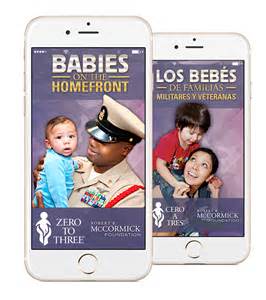 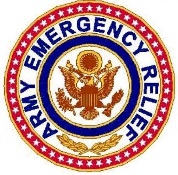 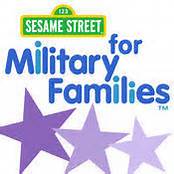 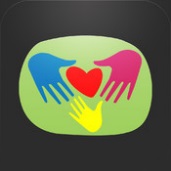 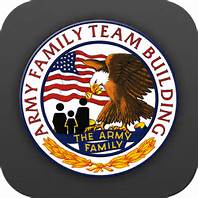      AFTB App                   AER APP        Sesame Street for Military Families       Parenting to Go               Babies on the Homefront                                                                                                                                Dept. of Veteran’s Affairs     AFTB App                   AER APP        Sesame Street for Military Families       Parenting to Go               Babies on the Homefront                                                                                                                                Dept. of Veteran’s AffairsMilitary One Source:  Apps to support relationships and self helpMood Hacker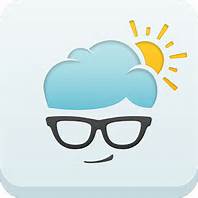 Coach HubLove Every DayPlan My Deployment https://planmydeployment.militaryonesource.mil/ Plan My Movehttps://planmymove.militaryonesource.mil/ American Red Cross Hero Care: Whether you’re the parent of a child joining the military or a member of the military/veteran communities, Hero Care will connect you to important resources that can help you through both   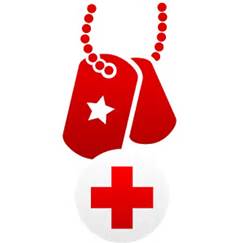  emergency and nonemergency situations.Military One Source:  Apps to support relationships and self helpMood HackerCoach HubLove Every DayPlan My Deployment https://planmydeployment.militaryonesource.mil/ Plan My Movehttps://planmymove.militaryonesource.mil/ Fort Sill MWR- US Army MWR: Fort Sillhttps://www.facebook.com/Fort SillMWRwww.sill.armymwr.comCommunity Resource Guide- Fort Sill*Access Fort Sill Living Guide from this site for all on post activities and events! https://sill.armymwr.com/us/sill/ft-sill-events/fort-sill-living-quarterly-magazine 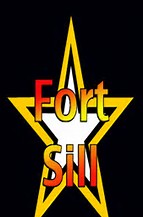   WeCARE Fort Sill App-  Download                          this app to your Smart phone for local phone numbers and                programs available on Fort Sill.Fort Sill MWR- US Army MWR: Fort Sillhttps://www.facebook.com/Fort SillMWRwww.sill.armymwr.comCommunity Resource Guide- Fort Sill*Access Fort Sill Living Guide from this site for all on post activities and events! https://sill.armymwr.com/us/sill/ft-sill-events/fort-sill-living-quarterly-magazine 